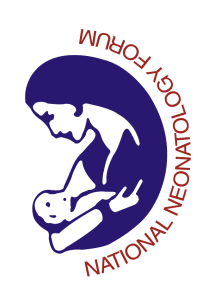 NATIONAL NEONATOLOGY FORUM 15th NNF CLINICAL FELLOWSHIP Doctors Exit EXAM- August 2020 RESULTS.NoNAMEResult1Dr. Thaslima AboobackerPass2Dr. Zeemit Salim HiraniPass3Dr. Rahul MaskiPass4Dr. Prashant Laxmanrao RamtekkarPass5Dr. Vinod KumarPass6Dr. Harsha KumawatPass7Dr. Palash AgrawalPass8Dr. Navyalatha PaladuguPass9Dr. Dhairyashil V. KhambalkarPass10Dr. Ejas Peer RahimanPass11Dr. Sindhu Karthika AmminiPass12Dr. Moideen ShariefPass13Dr. Ann Mary ZachariasPass14Dr. Mohamed ReshadPass15Dr. Swati Rajendra SonawanePass16Dr. Richa Malik Pass17Dr. Shankar RaiPass18Dr. Tegsimran Singh DuggalPass19Dr. Shikha HandaPass20Dr. Sohana GuptaPass21Dr. Manvi BhatiaPass22Dr. Naman KalraPass23Dr. Rahul Dixit Pass24Dr. Mayank JainPass25Dr. FarhatunissaPass26Dr. Rajesh Kumar RathiPass27Dr. G Hriday ChandraPass28Dr. Anusha KattulaPass29Dr. Aneela PasumarthiPass30Dr. M BhaskarPass31Dr. ZainabPass32Dr. Shruthi PatelPass33Dr. Rampa Snitha ReddyPass34Dr. Vijay JatothuPass35Dr. Chinmaya HLPass36Dr. Sowjanya  YendapuPass37Dr. Vasav Darshan Desai Pass38Dr. Indu Sree SattiPass39Dr. M. Swathvik KumarPass